Deniz: Yer kabuğunun büyükçukurluklarını dolduran sulara denir.Körfez: Denizlerin karaların içine doğru uzanmasına körfez denir.Koy: Ağzı kapalı körfeze koy denir.Burun: Karaların denize doğru uzanmış kısımlarına burun denir.Ada: Dört tarafı denizlerle çevrili kara parçasına ada denir.Yarımada: Üç tarafı denizlerle çevrili olan kara parçasına denir.Dağ: Yüksekliği çevresinden 500 m ve üzerinde olan yer şekilleridir.Tepe: 500 m den küçük olan yüksekliklere tepe denir.Göl: Karaların içindeki çukurları dolduran denizlerle ve okyanuslarla bağlantısı olmayan su kütleleridir.Ova: Akarsularla fazla yarılmamış, değişik yüksekliklerde olan az eğimli düzlüklerdir.Vadi: Akarsuyun içinde aktığı, kaynaktan ağza doğru sürekli inişi bulunan uzun çukurluklardır.Plato ( Yayla ):Çevresine göre yüksekte kalmış, derin akarsu vadileriyle yarılmış düzlüklerdir.Akarsu: Belirli bir kaynaktan doğan, yağmur ve kar suları ile beslenen ve arazinin eğimine göre akıp giden sulara akarsu denir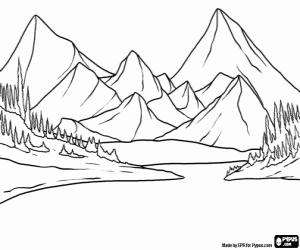 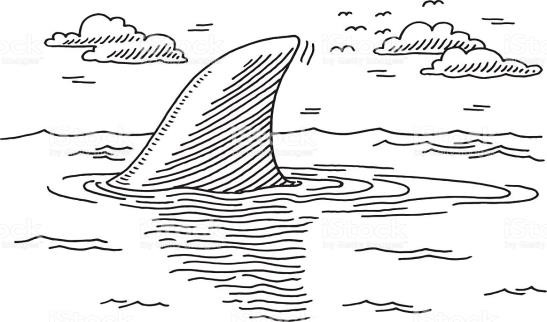 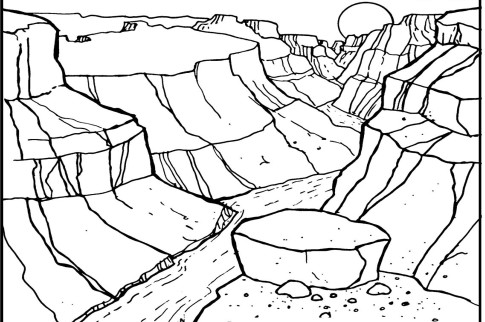 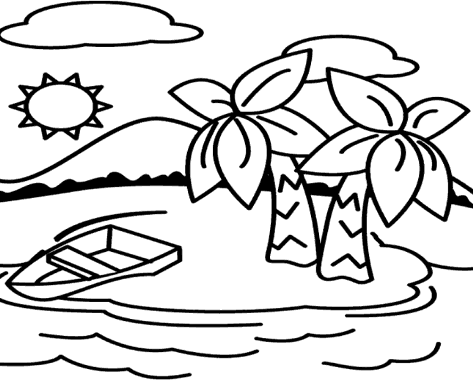 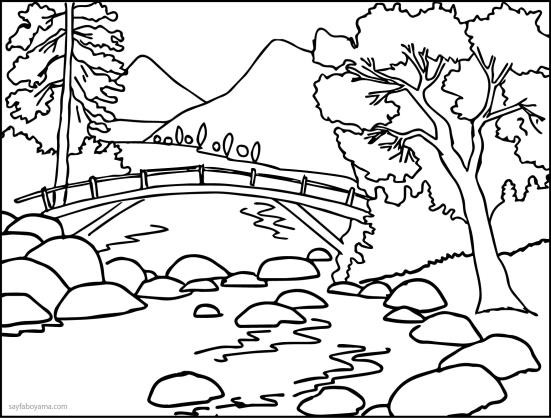 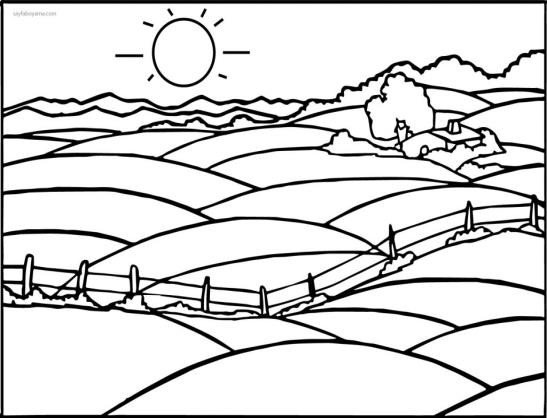 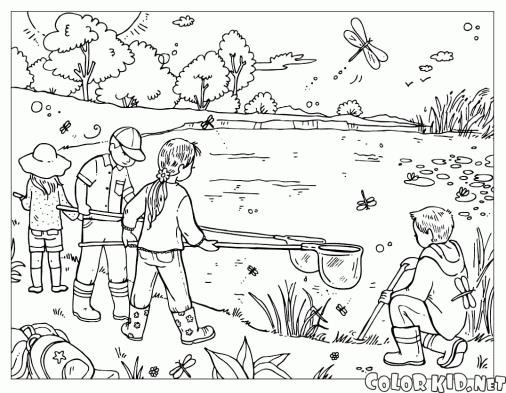 